1.Школы организуют питание через обеспечение:бесплатным горячим питанием обучающихся 1-4 классов;бесплатным (льготным) питанием детей из льготных категорий граждан из числа обучающихся 5-11 классов;бесплатным двухразовым питанием обучающихся школы с ограниченными возможностями здоровья;дополнительным питанием обучающихся 1-4 классов из числа детей инвалидов и детей с ограниченными возможностями здоровья в части бесплатного предоставления молока;питанием школьников в пришкольных оздоровительных лагерях с дневным пребыванием на базе школы;питанием обучающихся за счет средств их родителей (законных представителей);питанием работников школы за их наличные средства.Школа информирует родителей (законных представителей) о порядке и условиях предоставления обучающимся всех видов питания.2. Порядок предоставления бесплатного питания2.1. Порядок предоставления бесплатного горячего питания обучающимся 1-4 классов2.1.1. Бесплатное горячее питание получают обучающиеся 1-4 классов школы, в том числе дети с ограниченными возможностями здоровья (далее - обучающиеся с ОВЗ), посещающие школу.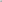 2.1.2. Бесплатное горячее питание для 1-4 классов, обучающихся в 1 смене, предоставляется в виде горячего завтрака стоимостью 56,64 рубля из расчета 72 учебных дня в 2021 году при 5-дневной рабочей неделе.2.1.3. Дети с ОВЗ, посещающие школу, обеспечиваются двухразовым бесплатным горячим питанием в виде горячего завтрака из средств федерального и областного бюджетов в сумме 56,64 рубля, и горячего обеда из средств местного бюджета в сумме 30,00 рублей.2.1.4. Бесплатное горячее питание предоставляется обучающимся 1-4 классов в дни фактического посещения школы. Замена денежной компенсацией не допускается.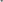 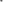 2.1.5. В случае неявки обучающегося в школу в связи с болезнью или по иным причинам бесплатное Горячее питание не предоставляется.2.1.6. Бесплатное горячее питание обучающимся 1-4 предоставляется в соответствии с утвержденным Минобразования Ростовской области и согласованным примерным 10 дневным меню.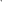 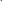 2.1.7. Контроль за целевым, эффективным и правомерным расходованием финансовых средств, выделенных на организацию бесплатного питания обучающихся 1-4 классов школы осуществляет Отдел образования Администрации Обливского района в рамках своей компетенции.2.1.8. В целях решения вопросов качественного и здорового питания обучающихся в школе организуется родительский контроль.Порядок проведения мероприятий по родительскому контролю регламентируется локальным нормативным актом школы.2.2. Порядок предоставления бесплатного (льготного) питания детям из льготных категорий граждан из числа обучающихся 5-11 классов2.2.1. Бесплатное (льготное) питание получают обучающиеся из льготных категорий граждан численностью до 40% из числа обучающихся 5-11 классов школы из расчета 27,00 рублей в день из средств местного бюджета в пределах выделенных финансовых средств с учетом фактического посещения ребенком.Бесплатное (льготное) питание обучающимся предоставляется в виде готовых блюд. Замена денежной компенсацией не допускается. Выделенные средства местного бюджета расходуются для организации питания в части оплаты стоимости набора продуктов питания (готовой продукции) или закупки услуг по организации питания (без учета оплаты наценки на сырье и покупные товары, используемые для приготовления собственной продукции). Право на получение бесплатного (льготного) питания имеют следующие категории обучающихся 5-11 классов школы: 1) дети из малообеспеченных семей;2) дети из многодетных семей; З) дети из неполных семей;4) дети, из категории семей, находящихся в социально-опасном положении.2.2.5. Родители (законные представители) обучающихся обращаются с заявлением на получение ребенком бесплатного (льготного) питания на имя директора школы и прилагают к заявлению следующие документы справку о том, что семья действительно является малообеспеченной, выданную отделом социальной защиты населения;копии документов, подтверждающих отношение к категории, указанной в подразделе 2.2.4 настоящего Положения (удостоверение многодетной матери, справка о составе семьи — для детей из многодетных семей, справка о составе семьи — для детей из неполных семей, справка из Отдела образования, подтверждающая нахождение семьи в социально опасном положении для детей из категории семей, находящихся в социально-опасном положении).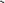 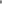 2.2.6. В случае временного отсутствия или выбытия обучающегося, получающего бесплатное питание, из школы допускается его замена другим обучающимся, включенным в утвержденный приказом директора школы резервный список на бесплатное (льготное) питание.2.2.7. В случае перевода обучающегося, получающего бесплатное (льготное) питание, в другое общеобразовательное учреждение района, обучающемуся выдается выписка из приказа по школе о предоставлении ему данной льготы, и питание предоставляется по новому месту учебы.2.2.8. Заявления родителей (законных представителей) на получение ребенком бесплатного питания с прилагаемыми к нему подтверждающими документами рассматриваются на заседаниях классных родительских комитетов с участием классного руководителя и фиксируются в протоколе заседания.2.2.9. Классные руководители в течение двух рабочих дней после проведения заседания классного родительского комитета предоставляют заместителю директора, курирующему питание, заявления родителей (законных представителей) на получение их ребенком бесплатного (льготного) питания с прилагаемыми к ним подтверждающими документами и копии протоколов заседаний классных родительских комитетов. Заместитель директора, курирующий питание:2.2.10. На основании предоставленных классными руководителями заявлений родителей (законных представителей) на получение их ребенком бесплатного (льготного) питания с прилагаемыми к ним подтверждающими документами и копий протоколов заседаний классных родительских комитетов готовит проект приказа об утверждении списков обучающихся на бесплатное (льготное) питание и предоставляет его на утверждение директору школы до 27 августа. 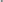 2.2.11. Готовит проект приказа об организации питания обучающихся МБОУ «Обливская СОШ № 2» и его филиалов на очередной учебный год и предоставляет его на утверждение директору школы до 27 августа. 2.2.12. Организует работу по информированию родителей (законных представителей) о включении их детей в основной или дополнительный список на получение бесплатного (льготного) питания.2.2.13. Списки обучающихся, получающих бесплатное (льготное) питание, а также дополнительный список обучающихся на очередной учебный год утверждаются приказом по школе до 1 сентября с последующей ежеквартальной корректировкой.2.2.14. Отчетными документами о предоставлении бесплатного питания являются: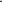 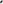 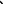 1) табель учета посещаемости, с указанием фамилии, имени учащегося, класса, даты, заверенные печатью школы, подписанные ответственным лицом; 2) журнал учета, получающих бесплатное питание; З) меню;4) накладные3. Порядок предоставления бесплатного двухразового питания обучающимся школы с ограниченными возможностями здоровья3.1. Бесплатное двухразовое питание получают школьники с ограниченными возможностями здоровья (далее — обучающиеся с ОВЗ), при этом:посещающие школу получают бесплатное двухразовое питание (завтрак, обед) из расчета 60,00 рублей в день с учетом фактического посещения ребенком школы;обучающимся на дому предоставляется ежемесячная денежная компенсация из расчета 60,00 рублей в день, которая начисляется за дни по утвержденному режиму работы школы. В выходные, праздничные дни, каникулярный период ежемесячная денежная компенсация не производится. 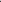 Обеспечение обучающихся с ОВЗ, посещающих школу, бесплатным двухразовым питанием осуществляется за счет средств местного бюджета, предоставленных на эти цели школе. Замена денежной компенсацией не допускается.Ежемесячная денежная компенсация школьникам с ОВЗ, обучающимся на дому, осуществляется за счет средств местного бюджета, предоставленных на эти цели школе.Для предоставления бесплатного двухразового питания школьникам с ОВЗ, посещающим школу, родитель (законный представитель) обучающегося с ОВЗ обращается с заявлением на имя директора школы и прилагает к нему действующее заключение психолого-медик педагогической комиссии. Для предоставления бесплатного двухразового питания школьникам с ОВЗ, обучающимся на дому, родитель (законный представитель) обучающегося с ОВЗ обращается с заявлением на имя директора школы, прилагает к нему действующее заключение психолого-медик педагогической комиссии и предоставляет номер лицевого счета (копия первой страницы сберегательной книжки) или данные банковской карты. Заместитель директора, курирующий питание, на основании предоставленных классными руководителями заявлений родителей (законных представителей) на получение их ребенком бесплатного двухразового питания или ежемесячной денежной компенсации с прилагаемыми к ним подтверждающими документами готовит проекты приказов об утверждении списков обучающихся на бесплатное двухразовое питание и о предоставлении ежемесячной денежной компенсации  школьникам с ограниченными возможностями здоровья, обучающимся на дому и предоставляет их на утверждение директору школы до 27 августа.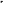 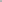  Списки школьников с ОВЗ, получающих бесплатное двухразовое питание в виде завтрака и обеда, ежемесячной денежной компенсации на очередной учебный год утверждаются приказом по школе до 1 сентября с последующей ежеквартальной корректировкой. Отчетными документами о предоставлении бесплатного двухразового питания школьникам с ОВЗ, посещающим школу, являются:Табель учета с указанием фамилии, имени учащегося, класса, даты, заверенные печатью школы, подписанные ответственным лицом;журнал учета школьников с ОВЗ, получающих бесплатное двухразовое питание; меню;накладные.4. Порядок предоставления дополнительного питания4.1. Наряду с основным питанием в школе организовано дополнительное питание через:обеспечение обучающихся 1-4 классов из числа детей-инвалидов и детей с ограниченными возможностями здоровья дополнительным питанием в части бесплатного предоставления молока; 2) школьный буфет.Обучающиеся 1-4 классов школы из числа детей-инвалидов и детей с ограниченными возможностями здоровья имеют право на получение дополнительного питания в части бесплатного предоставления молока при наличии у них подтверждающих документов (справка об инвалидности, заключение ПМПК).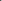 Дополнительное питание в части бесплатного предоставления молока предоставляется обучающимся 1-4 классов из числа детей-инвалидов и детей с ограниченными возможностями здоровья на основании заявлений их родителей (законных представителей) и подтверждающих к ним документов (справка об инвалидности, заключение ПМПК).Заместитель директора, курирующий питание, на основании предоставленных классными руководителями заявлений родителей (законных представителей) на получение их ребенком дополнительного питания в части бесплатного предоставления молока с прилагаемыми к ним подтверждающими документами готовит проект приказа об утверждении списков обучающихся на обеспечение обучающихся дополнительным питанием в части бесплатного предоставления молока и предоставляет его на утверждение директору школы до 27 августа.Списки обучающихся 1-4 классов школы из числа детей-инвалидов и детей с ограниченными возможностями здоровья на очередной учебный год утверждаются приказом по школе до 1 сентября с последующей корректировкой на 10 сентября и 10 января.4.6. Обучающиеся обеспечиваются молоком 1 раз в неделю по четвергам.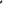 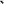 Обеспечение обучающихся 1-4 классов из числа детей-инвалидов и детей с ограниченными возможностями здоровья дополнительным питанием в части предоставления молока осуществляется за счет средств местного бюджета, предоставленных на эти цели школе. Замена денежной компенсацией не допускается.Молоко хранится в школе в соответствии с требованиями, указанными на потребительской таре.Лица, ответственные за организацию питания в школе, выдают молоко классным руководителям в соответствии со списком обучающихся 1-4 классов школы из числа детей-инвалидов и детей с ограниченными возможностями здоровья, утвержденным приказом по школе.Классные руководители выдают молоко школьникам, присутствующим в этот день на учебных занятиях (уроках), а так же с учителями индивидуального обучения, передают молоко школьникам, обучающимся на дому.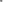 В случае отсутствия школьников 1-4 классов из числа детей-инвалидов и детей с ограниченными возможностями здоровья на учебных занятиях (уроках) в день выдачи молока, классный руководитель передает молоко с родителями (законными представителями) данного ребенка. 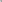 Отчетными документами дополнительного питания в части бесплатного предоставления молока являются: 1) журнал учета получающих молоко;товарно-транспортные накладные.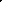 